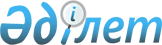 О внесении изменений в решение Алгинского районного маслихата от 28 декабря 2022 года № 255 "Об утверждении бюджета Бескоспинского сельского округа на 2023-2025 годы"Решение Алгинского районного маслихата Актюбинской области от 16 ноября 2023 года № 81
      Алгинского районного маслихата РЕШИЛ:
      1. Внести в решение Алгинского районного маслихата "Об утверждении бюджета Бескоспинского сельского округа на 2023-2025 годы" от 28 декабря 2022 года № 255 следующие изменения:
      пункт 1 изложить в новой редакции:
      "1. Утвердить бюджет Бескоспинского сельского округа на 2023-2025 годы согласно приложениям 1, 2 и 3, в том числе на 2023 год в следующих объемах:
      1) доходы – 64 962,5 тысяч тенге:
      налоговые поступления - 5 304 тысяч тенге;
      неналоговые поступление - 0 тенге;
      поступления от продажи основного капитала - 0 тенге;
      поступления трансфертов – 59 658,5 тысяч тенге;
      2) затраты - 65 212,7 тысяч тенге;
      3) чистое бюджетное кредитование – 0 тенге:
      бюджетные кредиты - 0 тенге;
      погашение бюджетных кредитов - 0 тенге;
      4) сальдо по операциям с финансовыми активами - 0 тенге:
      приобретение финансовых активов - 0 тенге;
      поступления от продажи финансовых активов государства - 0 тенге;
      5) дефицит (профицит) бюджета - -250,2 тысяч тенге;
      6) финансирование дефицита (использование профицита) бюджета – 250,2 тысяч тенге:
      поступление займов - 0 тенге;
      погашение займов– 0 тенге;
      используемые остатки бюджетных средств – 250,2 тысяч тенге.";
      приложение 1 к указанному решению изложить в новой редакции согласно приложению к настоящему решению.
      2. Настоящее решение вводится в действие с 1 января 2023 года. Бюджет Бескоспинского сельского округа на 2023 год
					© 2012. РГП на ПХВ «Институт законодательства и правовой информации Республики Казахстан» Министерства юстиции Республики Казахстан
				
      Председатель Алгинского районного маслихата 

М. Тулеуов
Приложение к решению Алгинского районного маслихата от 16 ноября 2023 года № 81Приложение 1 к решению Алгинского районного маслихата от 28 декабря 2022 года № 255
Категория
Категория
Категория
Категория
Сумма (тысяч тенге)
Класс
Класс
Класс
Сумма (тысяч тенге)
Подкласс
Подкласс
Сумма (тысяч тенге)
Наименование
Сумма (тысяч тенге)
1
2
3
4
5
I. Доходы
64 962,5
1
Налоговые поступления
5 304
01
Подоходный налог
1 461
2
Индивидуальный подоходный налог
1 461
04
Налоги на собственность
1 963,2
1
Налоги на имущество
176
3
Земельный налог
12,5
4
Налог на транспортные средства
1 763,6
5
Единый земельный налог
11,1
05
Внутренние налоги на товары, работы и услуги
1 879,8
3
Поступления за использование природных и других ресурсов
1 879,8
2
Неналоговые поступления
0
01
Доходы от государственной собственности
0
5
Доходы от аренды имущества, находящегося в государственной собственности
0
3
Поступления от продажи основного капитала
0
03
Продажа земли и нематериальных активов
0
1
Продажа земли
0
2
Продажа нематериальных активов
0
4
Поступления трансфертов
59 658,5
02
Трансферты из вышестоящих органов государственного управления
59 658,5
3
Трансферты из районного (города областного значения) бюджета
59 658,5
Функциональная группа
Функциональная группа
Функциональная группа
Функциональная группа
Функциональная группа
Сумма (тысяч тенге)
Функциональная подгруппа
Функциональная подгруппа
Функциональная подгруппа
Функциональная подгруппа
Сумма (тысяч тенге)
Администратор бюджетных программ
Администратор бюджетных программ
Администратор бюджетных программ
Сумма (тысяч тенге)
Программа
Программа
Сумма (тысяч тенге)
Наименование
Сумма (тысяч тенге)
1
2
3
4
5
6
II. Затраты
65 212,7
01
Государственные услуги общего характера
36 718,7
1
Представительные, исполнительные и другие органы, выполняющие общие функции государственного управления
36 718,7
124
Аппарат акима города районного значения, села, поселка, сельского округа
36 718,7
001
Услуги по обеспечению деятельности акима города районного значения, села, поселка, сельского округа
35 814,8
022
Капитальные расходы государственного органа
903,9
07
Жилищно-коммунальное хозяйство
25 731,0
3
Благоустройство населенных пунктов
25 731,0
124
Аппарат акима города районного значения, села, поселка, сельского округа
25 731,0
008
Освещение улиц в населенных пунктов
15 801,0
009
Обеспечение санитарии населенных пунктов
977,7
011
Благоустройство и озеленение населенных пунктов
8 952,3
12
Транспорт и коммуникации
2 763
1
Автомобильный транспорт
2 763
124
Аппарат акима города районного значения, села, поселка, сельского округа
2 763
013
Обеспечение функционирования автомобильных дорог в городах районного значения, селах, поселках, сельских округах
2 763
III.Чистое бюджетное кредитование
0
Бюджетные кредиты
0
Категория
Категория
Категория
Категория
Сумма (тысяч тенге)
Класс
Класс
Класс
Сумма (тысяч тенге)
Подкласс
Подкласс
Сумма (тысяч тенге)
Наименование
Сумма (тысяч тенге)
1
2
3
4
5
5
Погашение бюджетных кредитов
0
01
Погашение бюджетных кредитов
0
1
Погашение бюджетных кредитов, выданных из государственного бюджета
0
Функциональная группа
Функциональная группа
Функциональная группа
Функциональная группа
Функциональная группа
Сумма (тысяч тенге)
Функциональная подгруппа
Функциональная подгруппа
Функциональная подгруппа
Функциональная подгруппа
Сумма (тысяч тенге)
Администратор бюджетных программ
Администратор бюджетных программ
Администратор бюджетных программ
Сумма (тысяч тенге)
Программа
Программа
Сумма (тысяч тенге)
Наименование
Сумма (тысяч тенге)
1
2
3
4
5
6
IV. Сальдо по операциям с финансовыми активами
0
Приобретение финансовых активов
0
V. Дефицит (профицит) бюджета
-250,2
VI. Финансирование дефицита (использование профицита) бюджета
250,2
Категория
Категория
Категория
Категория
Сумма (тысяч тенге)
Класс
Класс
Класс
Сумма (тысяч тенге)
Подкласс
Подкласс
Сумма (тысяч тенге)
Наименование
Сумма (тысяч тенге)
1
2
3
4
5
7
Поступления займов
0
01
Внутренние государственные займы
0
2
Договоры займа
0
Функциональная группа
Функциональная группа
Функциональная группа
Функциональная группа
Функциональная группа
Сумма (тысяч тенге)
Функциональная подгруппа
Функциональная подгруппа
Функциональная подгруппа
Функциональная подгруппа
Сумма (тысяч тенге)
Администратор бюджетных программ
Администратор бюджетных программ
Администратор бюджетных программ
Сумма (тысяч тенге)
Программа
Программа
Сумма (тысяч тенге)
Наименование
Сумма (тысяч тенге)
1
2
3
4
5
6
16
Погашение займов
0
1
Погашение займов
0
Категория
Категория
Категория
Категория
Сумма (тысяч тенге)
Класс
Класс
Класс
Сумма (тысяч тенге)
Подкласс
Подкласс
Сумма (тысяч тенге)
Наименование
Сумма (тысяч тенге)
1
2
3
4
5
8
Используемые остатки бюджетных средств
250,2
01
Остатки бюджетных средств
250,2
1
Свободные остатки бюджетных средств
250,2